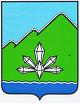 АДМИНИСТРАЦИЯ ДАЛЬНЕГОРСКОГО ГОРОДСКОГО ОКРУГА                 ПРИМОРСКОГО КРАЯ ПОСТАНОВЛЕНИЕ_______________                           г. Дальнегорск                                   № __________О внесении изменений в постановление администрации Дальнегорского городского округа от 22.12.2015 № 757-па «Об утверждении требований к отдельным видам товаров, работ, услуг (в том числе предельные цены товаров, работ, услуг), закупаемым администрацией Дальнегорского городского округа и подведомственными ей казенными учреждениями»В соответствии со статьёй 19 Федерального закона от 05.04.2013 № 44-ФЗ 
«О контрактной системе в сфере закупок товаров, работ, услуг для обеспечения государственных и муниципальных нужд», пунктами 15, 19 Требований к порядку разработки и принятия правовых актов о нормировании в сфере закупок для обеспечения муниципальных нужд, содержанию указанных актов и обеспечению их исполнения, утвержденных постановлением администрации Дальнегорского городского округа от 19.10.2015 № 576-па, руководствуясь Уставом Дальнегорского городского округа, администрация Дальнегорского городского округаПОСТАНОВЛЯЕТ:Внести в постановление администрации Дальнегорского городского округа от 22.12.2015 № 757-па «Об утверждении требований к отдельным видам товаров, работ, услуг (в том числе предельные цены товаров, работ, услуг), закупаемым администрацией Дальнегорского городского округа и подведомственными ей казенными учреждениями» следующие изменения:Приложения 1, 2 к требованиям к отдельным видам товаров, работ, услуг (в том числе предельные цены товаров, работ, услуг), закупаемым администрацией Дальнегорского городского округа и подведомственными ей казенными учреждениями, изложить в новой редакции в соответствии с приложениями 1, 2 к настоящему постановлению.Постановление администрации Дальнегорского городского округа от 25.06.2019 № 487-па «О внесении изменений в постановление администрации Дальнегорского городского округа от 22.12.2015 № 757-па «Об утверждении требований к отдельным видам товаров, работ, услуг (в том числе предельные цены товаров, работ, услуг), закупаемым администрацией Дальнегорского городского округа и подведомственными ей казенными учреждениями» признать утратившим силу.Разместить настоящее постановление в единой информационной системе в сфере закупок и на официальном интернет - сайте Дальнегорского городского округа.Глава Дальнегорскогогородского округа			   			                           А.М. Теребилов